ПРОЄКТ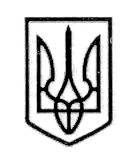 УКРАЇНАСТОРОЖИНЕЦЬКА МІСЬКА РАДАЧЕРНІВЕЦЬКОГО  РАЙОНУЧЕРНІВЕЦЬКОЇ ОБЛАСТІІІ сесія VIIІ скликання                          Р  І  Ш  Е  Н  Н  Я     №       -2/202022 грудня 2020 року                                                                       м. СторожинецьПро затвердження Комплексної програмизаходів із підготовки юнаків до військовоїслужби та призову до лав Збройних Сил України та інших військових формувань на території Сторожинецької міської територіальної громади на 2021 рікЗ метою забезпечення конституційних прав формування у молоді та військовозобов’язаних високої патріотичної свідомості, національної гідності, готовності до виконання громадського і конституційного обов’язку щодо захисту національних інтересів України, керуючись Законом України «Про місцеве самоврядування в Україні», міська  рада вирішила: 1. Затвердити Комплексну програму заходів із підготовки юнаків до військової служби та призову до лав збройних сил України та інших військових формувань на території Сторожинецької міської територіальної громади на 2021 рік  (далі - Програма), що додається. 2. Фінансовому відділу Сторожинецької міської ради (В.ДОБРА) при формуванні міського бюджету на 2021 рік, передбачити фінансування витрат, пов’язаних з виконанням Програми. 3. Контроль за виконанням цього рішення покласти на першого заступника міського голови Ігоря БЕЛЕНЧУКА та постійну комісію з питань фінансів, соціально-економічного розвитку, планування бюджету  (Л.РАВЛЮК).Сторожинецький міський голова                                     Ігор МАТЕЙЧУКЗАТВЕРДЖЕНОРішення ІІ сесіїСторожинецької міської ради VIIІ скликаннявід ___ грудня 2020 р. № ___ -/2020ПРОГРАМАПІДГОТОВКИ ЮНАКІВ ДО ВІЙСЬКОВОЇ СЛУЖБИТА ПРИЗОВУ ДО ЛАВ ЗБРОЙНИХ СИЛ УКРАЇНИ ТА ІНШИХ ВІЙСЬКОВИХ ФОРМУВАНЬНА ТЕРИТОРІЇ СТОРОЖИНЕЦЬКОЇ МІСЬКОЇ ТЕРИТОРІАЛЬНОЇ ГРОМАДИ НА 2021 РІКм. Сторожинець2020ЗМІСТХарактеристика Програми …………………………………………… 2Визначення проблеми, на розв’язання якої спрямована Програма ..3Мета Програми ………………………………………………….……. 3-4Завдання Програми та результативні показники …………………... 4Ресурсне забезпечення реалізації Програми ……………………….. 4Показники продукту Програми ……………………………………… 4-5Напрями діяльності і заходи Програми …………………………...… 6-9Система управління та контролю за ходом виконання Програми …. 10Характеристика ПрограмиПрограма підготовки юнаків до військової служби та призову до лав Збройних Сил України та інших військових формувань на території Сторожинецької міської територіальної громади на 2021 рік (далі – Програма) розроблена Сторожинецьким районним військовим комісаріатом Чернівецької області у відповідності до вимог Конституції України, Закону України "Про оборону" від 06.12.1991 № 1932-XII, Закону України "Про військовий обов’язок і військову службу" від 25.03.1992 № 2232-XII, Закону України"Про місцеве самоврядування в Україні" від 21.05.1997 № 280/97-ВР, Постанови Кабінету Міністрів України від 21.03.2002 № 352 "Про затвердження Положення про підготовку і проведення призову громадян України на строкову військову службу та прийняття призовників на військову службу за контрактом", Постанови Кабінету Міністрів України від 03.06.2013 № 389 "Про затвердження Положення про військові комісаріати", Постанови Кабінету Міністрів України від 07.12.2016 № 921 "Про затвердження Порядку організації та ведення військового обліку призовників і військовозобов’язаних", Указу Президента України "Про звільнення в запас військовослужбовців строкової служби, строки проведення чергових призовів та чергові призови громадян України на строкову військову службу у 2021 році.Визначення проблеми, на розв’язання якої спрямована ПрограмаГотовність юнаків до строкової служби та служби за контрактом в Збройних силах України охоплює знання, практичні навички та якості, необхідні майбутньому воїну, які б сприяли швидкій їх адаптації в умовах військового колективу.Підготовка молоді до військової служби завжди є почесною справою і на сучасному етапі потребує уваги та певних матеріальних і фінансових витрат. Як показує досвід роботи протягом останніх років, завдяки взаєморозумінню органів влади та чіткому фінансуванню заходів, пов’язаних із підготовкою та призовом молоді на військову службу, стало можливим своєчасне виконання завдання призову громадян на військову службу. Проте існує ряд проблем, а саме:матеріальне та фінансове забезпечення більшої частини населення знаходиться на низькому рівні, особливо це стосується сільської місцевості. Все це примушує призовників виїжджати на заробітки за межі України без зняття з військового обліку;недостатній рівень фінансування органів охорони здоров’я негативно впливає на організацію лікувально-оздоровчої роботи серед призовної і допризовної молоді, якість проведення диспансеризації, медичного огляду та додаткового медичного обстеження в період призову і приписки;низька якість викладання допризовної підготовки у середніх загальноосвітніх закладах громади справляє негативний вплив на підготовленість призовників до майбутньої служби в Збройних Силах України та інших військових формуваннях.З метою якісної організації призову та підвищення рівня військово-патріотичного виховання допризовної і призовної молоді у громаді в тісній взаємодії з органами влади буде проведено ряд заходів:урочисті проводи молоді до лав Збройних Сил України та "День призовника";в засобах масової інформації будуть висвітлюватися матеріали про підготовку та хід призову;проводитимуться інструкторсько-методичні заняття з лікарями-фахівцями та посадовими особами, які займаються призовом;проводитиметься роз’яснювальна робота з призовниками та їхніми батьками.Мета ПрограмиМетою Програми є формування у молоді та військовозобов’язаних високої патріотичної свідомості, національної гідності, готовності до виконання громадського і конституційного обов’язку щодо захисту національних інтересів України,узгодження дій органів виконавчої влади, місцевого самоврядування, районного військового комісаріату, правоохоронних органів, органів освіти і здоров’я, громадських організацій району з підготовки молоді до військової служби, приписці юнаків до призовної дільниці, призов їх на військову службу, збори військовозобов’язаних (резервістів)та прийняття на військову службу за контрактом.Завдання Програми та результативні показникиЗавдання Програми – це забезпечення військово-патріотичного виховання молоді, формування прагнення до оволодіння військовими знаннями, відповідного рівня фізичної підготовки та витривалості, виховання громадських почуттів, формування патріотизму та любові до свого народу.Виконання заходів Програми забезпечить:виконання законів України «Про оборону України», «Про військовий обов’язок і військову службу».підвищення рівня виховної та військово-патріотичної роботи серед допризовної, призовної молоді і військовозобов’язаних громади;формування у молоді та військовозобов’язаних почуття патріотизму, любові до свого народу, його історії, культурних та історичних цінностей;виховання громадянських почуттів і свідомості, поваги до Конституції, законів України, соціальної активності та відповідальності.Ресурсне забезпечення реалізації ПрограмиПоказники продукту ПрограмиНапрями діяльності і заходи Програми8. Система управління та контролю за ходом виконання ПрограмиСторожинецький районний військовий комісаріат є відповідальним за виконання запланованих у Програмі заходів, забезпечує їх реалізацію у повному обсязі і у визначені терміни.Контроль за ходом виконанням Програми здійснює постійна комісія з питань фінансів, соціально-економічного розвитку, планування, бюджету.Військово-облікове бюро до 1 березня 2022 року узагальнює, аналізує та подає інформацію про хід виконання Програми та дані на розгляд постійної комісії міської ради. Постійна комісія заслуховує на своєму засіданні інформацію про хід виконання Програми та подає на розгляд сесії проект рішення.Секретар міської ради                                                          Дмитро БОЙЧУК1.Ініціатор розроблення Програми Сторожинецький районний військовий комісаріат2.Розробник Програми Сторожинецький районний військовий комісаріат3.Співрозробник Програми Сторожинецька міська рада4.Відповідальний виконавець Програми Сторожинецький районний військовий комісаріат5.Учасники Програми Сторожинецька міська рада, Сторожинецький районний військовий комісаріат6.Термін виконання Програми 2021 рік7.Перелік місцевих бюджетів, які беруть участь у виконанні ПрограмиБюджет Сторожинецької міської ради8.Загальний обсяг фінансових ресурсів, необхідних для реалізації Програми, всього160,0 тис. грн.у тому числі: 8.1.коштів місцевого бюджету160,0 тис. грн.Джерела фінансуванняОрієнтовний обсяг коштів, які залучаються на виконання Програми (тис. грн.)Всього на виконання Програми (тис. грн.)Джерела фінансування2021 рікВсього на виконання Програми (тис. грн.)134Місцевий бюджет160,0160,0Всього160,0160,0№ п/пНазва показникаОдиниця виміру2021 рікВсього за період дії Програми123671.Проведення місячника військово-патріотичного виховання молодік-сть112.Зустріч з ветеранами війни та військової службик-сть223.Зустрічі, бесіди по військово-професійній орієнтації у навчальних закладах районук-сть114.Проведення урочистих проводів на військову службу напередодні чергових призовів в Збройні Сили України юнаків районук-сть445.Кількість охоплених осібчол. 100010005.1.Збільшення кількості призовників до лав Збройних Сил України%15155.2.Збільшення кількості кандидатів на військову службу за контрактом до лав Збройних Сил України%1010№п/пПерелік заходів ПрограмиВиконавціДжерела фінансуванняПрогнозовані витрати на реалізацію(тис. грн.)Прогнозовані витрати на реалізацію(тис. грн.)Очікувальний результат№п/пПерелік заходів ПрограмиВиконавціДжерела фінансування2021 рік ВсьогоОчікувальний результат12345671.Проведення місячника військово-патріотичного виховання молодіРайвійськкомат,відділ освіти, молоді та спортуМіський бюджет0,850,85Підвищення рівня виховної та військово-патріотичної роботи серед допризовної, призовної молоді та військовозобов’язаних2.Зустріч з ветеранами війни та військової службиРайвійськкомат,відділ освіти молоді та спортуМіський бюджет0,950,95Популяризація професії захисника вітчизни 3.Зустрічі, бесіди по військово-професійній орієнтації у навчальних закладахРайвійськкомат,відділ освіти молоді та спортуМіський бюджет1,61,6Формування у молоді та військовозобов’язаних почуття патріотизму4.Проведення медичного обстеження (дообстеження) допризовної молоді громади, призовників та військовозобов’язаних, які призиваються на строкову військову службу, збори військовозобов’язаних (резервістів) та на військову службу за контрактом.Районний військовий комісаріат,Сторожинецька ЦРЛМіський бюджет1,01,0Забезпечення якісного, своєчасного медичного обстеження допризовної молоді району та військовозобов’язаних які призиваються на строкову військову службу, збори військовозобов’язаних (резервістів) та на військову службу за контрактом5.Проведення урочистих проводів на військову службу напередодні чергових призовів в Збройні Сили України юнаківРайвійськкомат,відділ освіти, молоді та спортуМіський бюджет1,01,0Підняття іміджу Захисника Вітчизни та здобуття військової професії6.Забезпечення призовуавтотранспортомдля перевезення юнаків на медичну комісію та їх відправку на збірний пункт, для проведення приписки, оповіщення, перевезення військовозобов’язаних на пункти збору військових частинРайвійськкоматМіський бюджет30,030,0Своєчасна доставка призовників та військовозобов’язаних на пункти збору військових частин7.Проведення у міжпризовний період роз’яснювальної роботи з громадянами призивного віку, військовозобов’язаними за місцем реєстрації (зустрічі, бесіди з призовниками, військовозобов’язаними та їхніми родичами), уточнення та вивчення списків наявних призовників та військовозобов’язаних, які перебувають на обліку в органах місцевого самоврядування та районному військовому комісаріаті. Надання практичної допомоги органам місцевого самоврядування у здійсненні ними владних повноважень щодо призову на строкову військову службу, збори військовозобов’язаних (резервістів) та військову службу за контрактом з виїздом на місця. Забезпечення районного військового комісаріату паливно-мастильними матеріалами, забезпечення проведення розрахунків за знаки поштової оплати, послуги по оплаті (заправці) картриджів, придбання паперу формату А-4 та інших канцелярських виробів.Райвійськкомат, призовна комісіяМіський бюджет30,030,0Забезпечення виконання законодавства України Про оборону, військовий обов’язок і військову службу, Указів Президента України8.Реформування військового комісаріату в територіальний Сторожинецький районний територіальний центр комплектування та соціальної підтримки Сторожинецька міська радаМіський бюджет94,694,6Забезпечення виконання законодавства України Про оборону, військовий обов’язок і військову службу, Указів Президента України